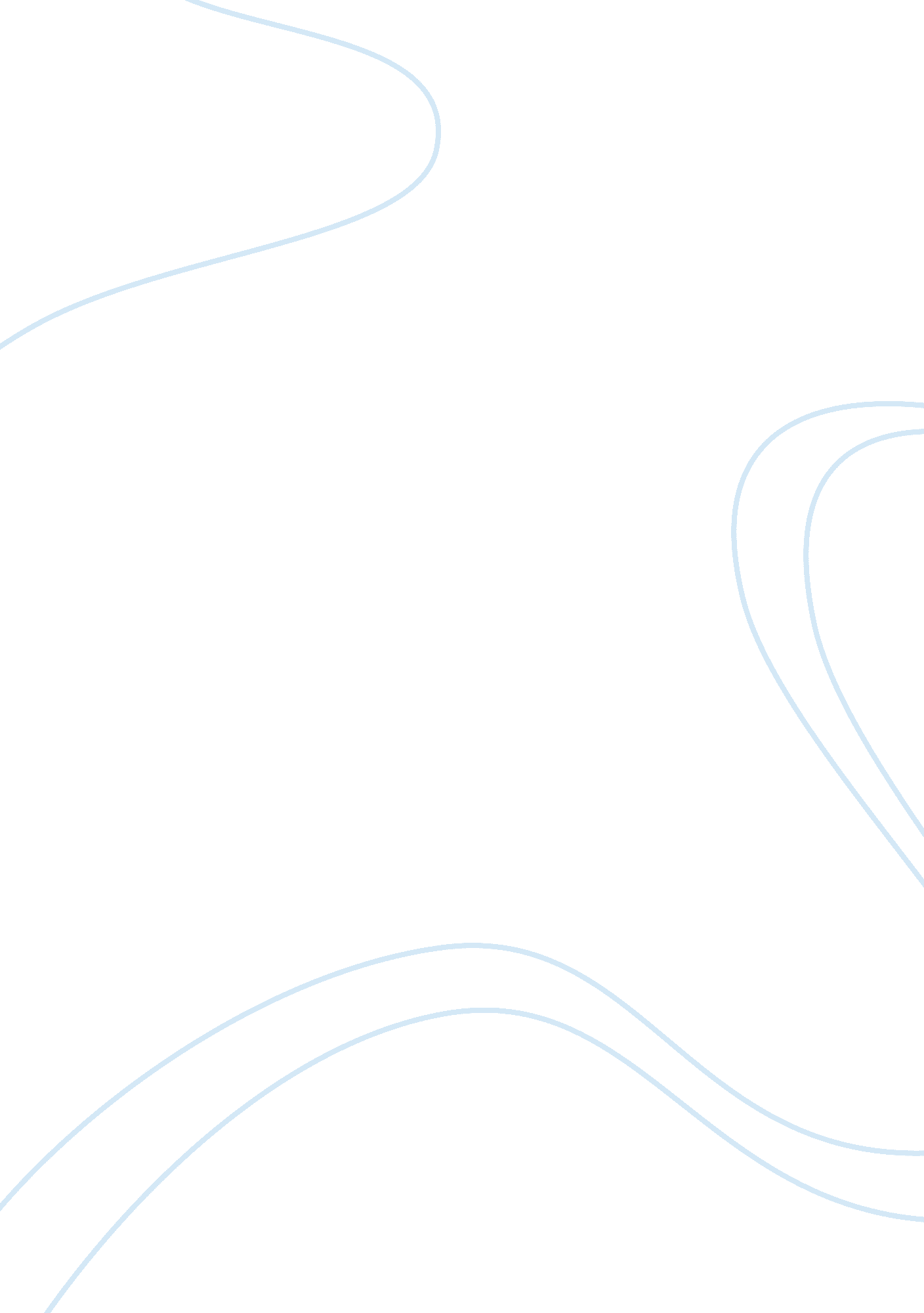 Essay on new woman of the 1920sPhilosophy, Freedom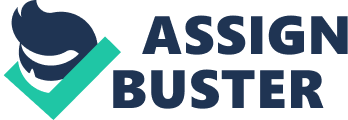 Introduction The self-realization, independence and empowerment of women started way back in 1920’s. Women empowerment has played an integral role towards the improvement of their lives in the society. As a result of the new freedom found, women started to produce magazines and movies that analyzed the marriage, work and sexuality of women in a bid of sensitizing women on their new found freedom. Even though the movies and magazines become an instant success, not all women benefited from them. Although the movies and magazines indicated the lives women of women as a gender was progressing positively, this was not the case. Issues of gender disparity in the society in the 1920’s were still on a high. The advertisement made in the magazines and movie encouraged women to enjoy their freedom, the role of women in the society change from the traditional view to a modernized one. It’s in the 1920’s that women started to break free from the societal conventional constraints and started to advance themselves in as much as sexuality is concerned ((Document 558). The 1920’s women sexual revolution increased the female sexuality in the society among the popular cultures. The revolution enabled women to discover more regarding their sexual lives by watching the movie “ dancing daughters” and reading the magazine “ New women”. The two articles enlighten women on to make their bodies more attractive and appealing (Document 557). For instance, the articles contain features such as cosmetics and fashion which women could use to become more attractive. The main objective of the 1920’s sexual revolution was to ensure women gained sexual respect from the society. It also encourages women to become open on their sexual matters to their husbands (video). As a result the conversation of sex became a critical issue for couples to discuss unlike in the past where men dictate matter regarding sex. Work cited Document, Change and continuity: women in prosperity, depression and war, 1920-1945, chapter 9 
Visual sources: women at work 
Video; http://www. youtube. com/watch? v= 4IlaIvvXcyo 